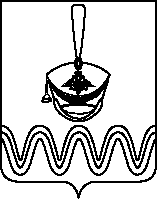 П О С Т А Н О В Л Е Н И ЕАДМИНИСТРАЦИИ БОРОДИНСКОГО СЕЛЬСКОГО ПОСЕЛЕНИЯПРИМОРСКО-АХТАРСКОГО РАЙОНА от 06.11.2019                                                                                                     № 283станица БородинскаяО внесении изменений в постановление администрацииБородинского сельского поселения Приморско-Ахтарского района от 18 октября 2018 года № 352 «Об утверждении административного регламента по исполнению муниципальной функции «Осуществлении муниципального контроля за соблюдением правил благоустройства территории Бородинского сельского поселения Приморско-Ахтарского района»В соответствии с протестом прокуратуры Приморско-Ахтарского района от 06 сентября 2019 года № 7/4-6983 на постановление администрации Бородинского сельского поселения Приморско-Ахтарского района от 18 октября 2018 года № 352 «Об утверждении административного регламента по исполнению муниципальной функции «Осуществление муниципального контроля за соблюдением правил благоустройства территории Бородинского сельского поселения Приморско-Ахтарского района», Федеральным Законом от 26 декабря 2008 года № 294-ФЗ «О защите прав юридических лиц и индивидуальных предпринимателей при осуществлении государственного контроля (надзора) и муниципального контроля» (в редакции от 25 декабря 2018 года № 480-ФЗ), Федерального закона от 27 июля 2010 года № 210-ФЗ «Об организации предоставления государственных и муниципальных услуг», постановления Правительства РФ от 16 мая 2011 года № 373 «О разработке и утверждении административных регламентов осуществления государственного контроля (надзора) и административных регламентов предоставления государственных услуг», администрация Бородинского сельского поселения Приморско-Ахтарского района п о с т а н о в л я е т:1. Внести в постановление администрации Бородинского сельского поселения Приморско-Ахтарского района от 18 октября 2018 года № 352 «Об утверждении административного регламента по исполнению муниципальной функции «Осуществление муниципального контроля за соблюдением правил благоустройства территории Бородинского сельского поселения Приморско-Ахтарского района» следующие изменения:1.1. Пункт 17.3 подпункта 9 Регламента читать в новой редакции:«9) Исчерпывающие перечни документов и (или) информации, необходимых для осуществления муниципального контроля (надзора) и достижения целей и задач проведения проверки.а) Исчерпывающий перечень документов и (или) информации, истребуемых в ходе проверки лично у проверяемого юридического лица, индивидуального предпринимателя:1) учредительные документы юридического лица;2) штатное расписание юридического лица;3) доверенность, подтверждающая полномочия лица, представляющего юридическое лицо (индивидуального предпринимателя) при осуществлении муниципального контроля (надзора).б) Исчерпывающий перечень документов и (или) информации, запрашиваемых и получаемых в ходе проверки в рамках межведомственного информационного взаимодействия от органов государственной власти, органов местного самоуправления организаций:1) выписка (сведения) из Единого государственного реестра юридических лиц (для юридических лиц);2) выписка из единого государственного реестра индивидуальных предпринимателей (для индивидуальных предпринимателей);3) выписка из Единого государственного реестра недвижимости об объекте недвижимости;4) кадастровый план территории.»;1.2. Дополнить пункт 28.1 Регламента следующего содержания:«28.1. Требования к порядку и формам контроля за исполнением муниципальной функции, в том числе со стороны граждан, их объединений и организаций.а) Контроль за исполнением муниципальной функции со стороны граждан, их объединений и организаций осуществляется посредством получения ими информации о результатах осуществления муниципальной функции, размещаемой на официальном сайте администрации в информационно-телекоммуникационной сети «Интернет».б) Граждане, их объединения и организации имеют право направлять в администрацию обращения по вопросам исполнения муниципальной функции, в том числе с предложениями, рекомендациями, а также заявления и жалобы с сообщениями о нарушении должностным лицами, уполномоченными на осуществление муниципального контроля (надзора) положений настоящего Регламента и иных нормативных правовых актов, устанавливающих требования к исполнению муниципального контроля (надзора).в) Контроль за исполнением муниципальной функции по обращениям граждан, их объединений и организаций осуществляется путем проведения внеплановых проверок.»;1.3. Дополнить подпункт в) пункта 17.2 Регламента следующего содержания;«в) нарушение требований к маркировке товаров.»;1.4. Абзац 6 пункта 17.2 Регламента после слов «обязательных требований» добавить фразу «требований, установленных муниципальными правовыми актами».»;1.5. Дополнить пункт 21.1 Регламента следующего содержания:«21.1. Организация и проведение мероприятий по контролю без взаимодействия с юридическими лицами, индивидуальными предпринимателями.Основанием для начала административной процедуры является утвержденное руководителем органа муниципального контроля задание на проведение мероприятий по контролю без взаимодействия с юридическими лицами, индивидуальными предпринимателями:а) К мероприятиям по контролю, при проведении которых не требуется взаимодействие органа муниципального контроля с юридическими лицами и индивидуальными предпринимателями, относятся:1) плановые (рейдовые) осмотры (обследования) территорий, акваторий, транспортных средств в соответствии со статьей 13.2 Федерального закона от 26 декабря 2008 года № 294-ФЗ; 2) административные обследования объектов земельных отношений;3) исследование и измерение параметров природных объектов окружающей среды (атмосферного воздуха, вод, почвы, недр) при осуществлении государственного экологического мониторинга, социально-гигиенического мониторинга в порядке, установленном законодательством Российской Федерации;4) измерение параметров функционирования сетей и объектов электроэнергетики, газоснабжения, водоснабжения и водоотведения, сетей и средств связи, включая параметры излучений радиоэлектронных средств и высокочастотных устройств гражданского назначения, в порядке, установленном законодательством Российской Федерации;5) наблюдение за соблюдением обязательных требований при распространении рекламы;6) наблюдение за соблюдением обязательных требований при размещении информации в сети "Интернет" и средствах массовой информации;7) наблюдение за соблюдением обязательных требований посредством анализа информации о деятельности либо действиях юридического лица и индивидуального предпринимателя, обязанность по представлению которой (в том числе посредством использования федеральных государственных информационных систем) возложена на такие лица в соответствии с федеральным законом;8) другие виды и формы мероприятий по контролю, установленные федеральными законами.Срок выполнения административной процедуры – постоянно.б) Ответственным за организацию мероприятий по контролю без взаимодействия с юридическими лицами, индивидуальными предпринимателями является руководитель органа муниципального контроля.Ответственным за проведение мероприятий по контролю без взаимодействия с юридическими лицами, индивидуальными предпринимателями является должностное лицо органа муниципального контроля.в) Оснований для приостановления административной процедуры не имеется.г) Критерием принятия решения для административной процедуры является проведение мероприятий по контролю без взаимодействия с юридическими лицами, индивидуальными предпринимателями.д) Результатом исполнения административной процедуры является выявление нарушений обязательных требований законодательства по вопросам соблюдения правил благоустройства территории муниципального образования или их отсутствие.В случае выявления при проведении мероприятий по контролю, указанных в пункте 21.1 настоящего административного регламента, нарушений обязательных требований, требований, установленных муниципальными правовыми актами, должностное лицо органа муниципального контроля принимает в пределах своей компетенции меры по пресечению таких нарушений, а также направляет в письменной форме руководителю органа муниципального контроля мотивированное представление с информацией о выявленных нарушениях для принятия при необходимости решения о назначении внеплановой проверки юридического лица, индивидуального предпринимателя по основаниям, указанным в пункте 2 части 2 статьи 10 Федерального закона от 26 декабря 2008 года № 294-ФЗ (далее представление).В случае получения в ходе проведения мероприятий по контролю без взаимодействия с юридическими лицами, индивидуальными предпринимателями сведений о готовящихся нарушениях или признаках нарушения обязательных требований, указанных в частях 5 - 7 статьи 8.2 Федерального закона от 26 декабря 2008 года № 294-ФЗ, орган муниципального контроля направляет юридическому лицу, индивидуальному предпринимателю предостережение о недопустимости нарушения обязательных требований.е) Способ фиксации результата исполнения административной процедуры – регистрация представления или предостережения в журнале исходящей корреспонденции органа муниципального контроля.».2. Ведущему специалисту администрации Бородинского сельского поселения Приморско-Ахтарского района (Филиной) разместить настоящее постановление на официальном сайте администрации Бородинского сельского поселения Приморско-Ахтарского района в сети Интернет.3. Контроль за выполнением настоящего постановления оставляю за собой.4. Постановление вступает в силу с момента его обнародования.Глава Бородинского сельского поселенияПриморско-Ахтарского района                                                                 В.В.Туров